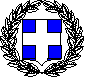 ΥΠΕΥΘΥΝΗ ΔΗΛΩΣΗ/SOLEMN DECLARATION (άρθρο 8 Ν.1599/1986/article 8 L. 1599/1986)Η ακρίβεια των στοιχείων που υποβάλλονται με αυτή τη δήλωση μπορεί να ελεγχθεί με βάση το αρχείο άλλων υπηρεσιών (άρθρο 8 παρ. 4 Ν. 1599/1986)/The accuracy of the information submitted with this application can be verified based on the records of other authorities (article 8, par. 4, L. 1599/1986)Ο/H Δηλών/ούσα/The undersigned(Υπογραφή/Signature)ΠΑΡΑΡΤΗΜΑ 2/ANNEX 2ΠΡΟΣ/To(1):ΕΠΙΤΡΟΠΗ ΕΡΕΥΝΩΝ ΚΑΙ ΔΙΑΧΕΙΡΙΣΗΣ/SPECIAL ACCOUNT OF RESEARCH FUND-SECRETARIAT ΕΠΙΤΡΟΠΗ ΕΡΕΥΝΩΝ ΚΑΙ ΔΙΑΧΕΙΡΙΣΗΣ/SPECIAL ACCOUNT OF RESEARCH FUND-SECRETARIAT ΕΠΙΤΡΟΠΗ ΕΡΕΥΝΩΝ ΚΑΙ ΔΙΑΧΕΙΡΙΣΗΣ/SPECIAL ACCOUNT OF RESEARCH FUND-SECRETARIAT ΕΠΙΤΡΟΠΗ ΕΡΕΥΝΩΝ ΚΑΙ ΔΙΑΧΕΙΡΙΣΗΣ/SPECIAL ACCOUNT OF RESEARCH FUND-SECRETARIAT ΕΠΙΤΡΟΠΗ ΕΡΕΥΝΩΝ ΚΑΙ ΔΙΑΧΕΙΡΙΣΗΣ/SPECIAL ACCOUNT OF RESEARCH FUND-SECRETARIAT ΕΠΙΤΡΟΠΗ ΕΡΕΥΝΩΝ ΚΑΙ ΔΙΑΧΕΙΡΙΣΗΣ/SPECIAL ACCOUNT OF RESEARCH FUND-SECRETARIAT ΕΠΙΤΡΟΠΗ ΕΡΕΥΝΩΝ ΚΑΙ ΔΙΑΧΕΙΡΙΣΗΣ/SPECIAL ACCOUNT OF RESEARCH FUND-SECRETARIAT ΕΠΙΤΡΟΠΗ ΕΡΕΥΝΩΝ ΚΑΙ ΔΙΑΧΕΙΡΙΣΗΣ/SPECIAL ACCOUNT OF RESEARCH FUND-SECRETARIAT ΕΠΙΤΡΟΠΗ ΕΡΕΥΝΩΝ ΚΑΙ ΔΙΑΧΕΙΡΙΣΗΣ/SPECIAL ACCOUNT OF RESEARCH FUND-SECRETARIAT ΕΠΙΤΡΟΠΗ ΕΡΕΥΝΩΝ ΚΑΙ ΔΙΑΧΕΙΡΙΣΗΣ/SPECIAL ACCOUNT OF RESEARCH FUND-SECRETARIAT ΕΠΙΤΡΟΠΗ ΕΡΕΥΝΩΝ ΚΑΙ ΔΙΑΧΕΙΡΙΣΗΣ/SPECIAL ACCOUNT OF RESEARCH FUND-SECRETARIAT ΕΠΙΤΡΟΠΗ ΕΡΕΥΝΩΝ ΚΑΙ ΔΙΑΧΕΙΡΙΣΗΣ/SPECIAL ACCOUNT OF RESEARCH FUND-SECRETARIAT ΕΠΙΤΡΟΠΗ ΕΡΕΥΝΩΝ ΚΑΙ ΔΙΑΧΕΙΡΙΣΗΣ/SPECIAL ACCOUNT OF RESEARCH FUND-SECRETARIAT ΕΠΙΤΡΟΠΗ ΕΡΕΥΝΩΝ ΚΑΙ ΔΙΑΧΕΙΡΙΣΗΣ/SPECIAL ACCOUNT OF RESEARCH FUND-SECRETARIAT ΕΠΙΤΡΟΠΗ ΕΡΕΥΝΩΝ ΚΑΙ ΔΙΑΧΕΙΡΙΣΗΣ/SPECIAL ACCOUNT OF RESEARCH FUND-SECRETARIAT ΕΠΙΤΡΟΠΗ ΕΡΕΥΝΩΝ ΚΑΙ ΔΙΑΧΕΙΡΙΣΗΣ/SPECIAL ACCOUNT OF RESEARCH FUND-SECRETARIAT Ο – Η Όνομα/Name:Επώνυμο/Surname:Επώνυμο/Surname:Επώνυμο/Surname:Επώνυμο/Surname:Επώνυμο/Surname:Όνομα και Επώνυμο Πατέρα/Father’s Name and Surname: Όνομα και Επώνυμο Πατέρα/Father’s Name and Surname: Όνομα και Επώνυμο Πατέρα/Father’s Name and Surname: Όνομα και Επώνυμο Πατέρα/Father’s Name and Surname: Όνομα και Επώνυμο Μητέρας/Mother’s Name and Surname:Όνομα και Επώνυμο Μητέρας/Mother’s Name and Surname:Όνομα και Επώνυμο Μητέρας/Mother’s Name and Surname:Όνομα και Επώνυμο Μητέρας/Mother’s Name and Surname:Ημερομηνία γέννησης/Date of birth(2): Ημερομηνία γέννησης/Date of birth(2): Ημερομηνία γέννησης/Date of birth(2): Ημερομηνία γέννησης/Date of birth(2): Τόπος Γέννησης/Place of Birth:Τόπος Γέννησης/Place of Birth:Τόπος Γέννησης/Place of Birth:Τόπος Γέννησης/Place of Birth:Αριθμός Δελτίου Ταυτότητας/ID Number:Αριθμός Δελτίου Ταυτότητας/ID Number:Αριθμός Δελτίου Ταυτότητας/ID Number:Αριθμός Δελτίου Ταυτότητας/ID Number:Τηλ/Tel:Τηλ/Tel:Τόπος Κατοικίας/Place of Residence:Τόπος Κατοικίας/Place of Residence:Οδός/Street:Οδός/Street:Αριθ/No:ΤΚ/ZIP:Αρ. Τηλεομοιοτύπου (Fax):Αρ. Τηλεομοιοτύπου (Fax):Αρ. Τηλεομοιοτύπου (Fax):Δ/νση Ηλεκτρ. Ταχυδρομείου(Εmail):Δ/νση Ηλεκτρ. Ταχυδρομείου(Εmail):Δ/νση Ηλεκτρ. Ταχυδρομείου(Εmail):[EL] Με ατομική μου ευθύνη και γνωρίζοντας τις κυρώσεις (3), που προβλέπονται από τις διατάξεις της παρ. 6 του άρθρου 22 του Ν. 1599/1986, δηλώνω ότι:[EL] Με ατομική μου ευθύνη και γνωρίζοντας τις κυρώσεις (3), που προβλέπονται από τις διατάξεις της παρ. 6 του άρθρου 22 του Ν. 1599/1986, δηλώνω ότι:[EL] Με ατομική μου ευθύνη και γνωρίζοντας τις κυρώσεις (3), που προβλέπονται από τις διατάξεις της παρ. 6 του άρθρου 22 του Ν. 1599/1986, δηλώνω ότι:[EL] Με ατομική μου ευθύνη και γνωρίζοντας τις κυρώσεις (3), που προβλέπονται από τις διατάξεις της παρ. 6 του άρθρου 22 του Ν. 1599/1986, δηλώνω ότι:[EL] Με ατομική μου ευθύνη και γνωρίζοντας τις κυρώσεις (3), που προβλέπονται από τις διατάξεις της παρ. 6 του άρθρου 22 του Ν. 1599/1986, δηλώνω ότι:[EL] Με ατομική μου ευθύνη και γνωρίζοντας τις κυρώσεις (3), που προβλέπονται από τις διατάξεις της παρ. 6 του άρθρου 22 του Ν. 1599/1986, δηλώνω ότι:[EL] Με ατομική μου ευθύνη και γνωρίζοντας τις κυρώσεις (3), που προβλέπονται από τις διατάξεις της παρ. 6 του άρθρου 22 του Ν. 1599/1986, δηλώνω ότι:[EL] Με ατομική μου ευθύνη και γνωρίζοντας τις κυρώσεις (3), που προβλέπονται από τις διατάξεις της παρ. 6 του άρθρου 22 του Ν. 1599/1986, δηλώνω ότι:[EL] Με ατομική μου ευθύνη και γνωρίζοντας τις κυρώσεις (3), που προβλέπονται από τις διατάξεις της παρ. 6 του άρθρου 22 του Ν. 1599/1986, δηλώνω ότι:[EL] Με ατομική μου ευθύνη και γνωρίζοντας τις κυρώσεις (3), που προβλέπονται από τις διατάξεις της παρ. 6 του άρθρου 22 του Ν. 1599/1986, δηλώνω ότι:[EL] Με ατομική μου ευθύνη και γνωρίζοντας τις κυρώσεις (3), που προβλέπονται από τις διατάξεις της παρ. 6 του άρθρου 22 του Ν. 1599/1986, δηλώνω ότι:[EL] Με ατομική μου ευθύνη και γνωρίζοντας τις κυρώσεις (3), που προβλέπονται από τις διατάξεις της παρ. 6 του άρθρου 22 του Ν. 1599/1986, δηλώνω ότι:[EL] Με ατομική μου ευθύνη και γνωρίζοντας τις κυρώσεις (3), που προβλέπονται από τις διατάξεις της παρ. 6 του άρθρου 22 του Ν. 1599/1986, δηλώνω ότι:[EL] Με ατομική μου ευθύνη και γνωρίζοντας τις κυρώσεις (3), που προβλέπονται από τις διατάξεις της παρ. 6 του άρθρου 22 του Ν. 1599/1986, δηλώνω ότι:[EL] Με ατομική μου ευθύνη και γνωρίζοντας τις κυρώσεις (3), που προβλέπονται από τις διατάξεις της παρ. 6 του άρθρου 22 του Ν. 1599/1986, δηλώνω ότι:[EL] Με ατομική μου ευθύνη και γνωρίζοντας τις κυρώσεις (3), που προβλέπονται από τις διατάξεις της παρ. 6 του άρθρου 22 του Ν. 1599/1986, δηλώνω ότι:[EL] Με ατομική μου ευθύνη και γνωρίζοντας τις κυρώσεις (3), που προβλέπονται από τις διατάξεις της παρ. 6 του άρθρου 22 του Ν. 1599/1986, δηλώνω ότι:[EL] Με ατομική μου ευθύνη και γνωρίζοντας τις κυρώσεις (3), που προβλέπονται από τις διατάξεις της παρ. 6 του άρθρου 22 του Ν. 1599/1986, δηλώνω ότι:[EL] Με ατομική μου ευθύνη και γνωρίζοντας τις κυρώσεις (3), που προβλέπονται από τις διατάξεις της παρ. 6 του άρθρου 22 του Ν. 1599/1986, δηλώνω ότι:[EL] Με ατομική μου ευθύνη και γνωρίζοντας τις κυρώσεις (3), που προβλέπονται από τις διατάξεις της παρ. 6 του άρθρου 22 του Ν. 1599/1986, δηλώνω ότι:[ΕΝ] In my personal responsibility and knowing the sanctions set in the provisions of paragraph 6 of Article 22 of Law 1599/1986, I declare that:[ΕΝ] In my personal responsibility and knowing the sanctions set in the provisions of paragraph 6 of Article 22 of Law 1599/1986, I declare that:[ΕΝ] In my personal responsibility and knowing the sanctions set in the provisions of paragraph 6 of Article 22 of Law 1599/1986, I declare that:[ΕΝ] In my personal responsibility and knowing the sanctions set in the provisions of paragraph 6 of Article 22 of Law 1599/1986, I declare that:[ΕΝ] In my personal responsibility and knowing the sanctions set in the provisions of paragraph 6 of Article 22 of Law 1599/1986, I declare that:[ΕΝ] In my personal responsibility and knowing the sanctions set in the provisions of paragraph 6 of Article 22 of Law 1599/1986, I declare that:[ΕΝ] In my personal responsibility and knowing the sanctions set in the provisions of paragraph 6 of Article 22 of Law 1599/1986, I declare that:[ΕΝ] In my personal responsibility and knowing the sanctions set in the provisions of paragraph 6 of Article 22 of Law 1599/1986, I declare that:[ΕΝ] In my personal responsibility and knowing the sanctions set in the provisions of paragraph 6 of Article 22 of Law 1599/1986, I declare that:[ΕΝ] In my personal responsibility and knowing the sanctions set in the provisions of paragraph 6 of Article 22 of Law 1599/1986, I declare that:[ΕΝ] In my personal responsibility and knowing the sanctions set in the provisions of paragraph 6 of Article 22 of Law 1599/1986, I declare that:[ΕΝ] In my personal responsibility and knowing the sanctions set in the provisions of paragraph 6 of Article 22 of Law 1599/1986, I declare that:[ΕΝ] In my personal responsibility and knowing the sanctions set in the provisions of paragraph 6 of Article 22 of Law 1599/1986, I declare that:[ΕΝ] In my personal responsibility and knowing the sanctions set in the provisions of paragraph 6 of Article 22 of Law 1599/1986, I declare that:[ΕΝ] In my personal responsibility and knowing the sanctions set in the provisions of paragraph 6 of Article 22 of Law 1599/1986, I declare that:[ΕΝ] In my personal responsibility and knowing the sanctions set in the provisions of paragraph 6 of Article 22 of Law 1599/1986, I declare that:[ΕΝ] In my personal responsibility and knowing the sanctions set in the provisions of paragraph 6 of Article 22 of Law 1599/1986, I declare that:[ΕΝ] In my personal responsibility and knowing the sanctions set in the provisions of paragraph 6 of Article 22 of Law 1599/1986, I declare that:[ΕΝ] In my personal responsibility and knowing the sanctions set in the provisions of paragraph 6 of Article 22 of Law 1599/1986, I declare that:[ΕΝ] In my personal responsibility and knowing the sanctions set in the provisions of paragraph 6 of Article 22 of Law 1599/1986, I declare that:Α) Είμαι/Δεν είμαι εγγεγραμμένος σε Ελληνικό επαγγελματικό μητρώο/τεχνικό επιμελητήριο (σε περίπτωση εγγραφής, να δηλωθεί η ονομασία)/ I am / I am not registered in a Greek professional register / technical chamber (if registered, please declare).Α) Είμαι/Δεν είμαι εγγεγραμμένος σε Ελληνικό επαγγελματικό μητρώο/τεχνικό επιμελητήριο (σε περίπτωση εγγραφής, να δηλωθεί η ονομασία)/ I am / I am not registered in a Greek professional register / technical chamber (if registered, please declare).Α) Είμαι/Δεν είμαι εγγεγραμμένος σε Ελληνικό επαγγελματικό μητρώο/τεχνικό επιμελητήριο (σε περίπτωση εγγραφής, να δηλωθεί η ονομασία)/ I am / I am not registered in a Greek professional register / technical chamber (if registered, please declare).Α) Είμαι/Δεν είμαι εγγεγραμμένος σε Ελληνικό επαγγελματικό μητρώο/τεχνικό επιμελητήριο (σε περίπτωση εγγραφής, να δηλωθεί η ονομασία)/ I am / I am not registered in a Greek professional register / technical chamber (if registered, please declare).Α) Είμαι/Δεν είμαι εγγεγραμμένος σε Ελληνικό επαγγελματικό μητρώο/τεχνικό επιμελητήριο (σε περίπτωση εγγραφής, να δηλωθεί η ονομασία)/ I am / I am not registered in a Greek professional register / technical chamber (if registered, please declare).Α) Είμαι/Δεν είμαι εγγεγραμμένος σε Ελληνικό επαγγελματικό μητρώο/τεχνικό επιμελητήριο (σε περίπτωση εγγραφής, να δηλωθεί η ονομασία)/ I am / I am not registered in a Greek professional register / technical chamber (if registered, please declare).Α) Είμαι/Δεν είμαι εγγεγραμμένος σε Ελληνικό επαγγελματικό μητρώο/τεχνικό επιμελητήριο (σε περίπτωση εγγραφής, να δηλωθεί η ονομασία)/ I am / I am not registered in a Greek professional register / technical chamber (if registered, please declare).Α) Είμαι/Δεν είμαι εγγεγραμμένος σε Ελληνικό επαγγελματικό μητρώο/τεχνικό επιμελητήριο (σε περίπτωση εγγραφής, να δηλωθεί η ονομασία)/ I am / I am not registered in a Greek professional register / technical chamber (if registered, please declare).Α) Είμαι/Δεν είμαι εγγεγραμμένος σε Ελληνικό επαγγελματικό μητρώο/τεχνικό επιμελητήριο (σε περίπτωση εγγραφής, να δηλωθεί η ονομασία)/ I am / I am not registered in a Greek professional register / technical chamber (if registered, please declare).Α) Είμαι/Δεν είμαι εγγεγραμμένος σε Ελληνικό επαγγελματικό μητρώο/τεχνικό επιμελητήριο (σε περίπτωση εγγραφής, να δηλωθεί η ονομασία)/ I am / I am not registered in a Greek professional register / technical chamber (if registered, please declare).Α) Είμαι/Δεν είμαι εγγεγραμμένος σε Ελληνικό επαγγελματικό μητρώο/τεχνικό επιμελητήριο (σε περίπτωση εγγραφής, να δηλωθεί η ονομασία)/ I am / I am not registered in a Greek professional register / technical chamber (if registered, please declare).Α) Είμαι/Δεν είμαι εγγεγραμμένος σε Ελληνικό επαγγελματικό μητρώο/τεχνικό επιμελητήριο (σε περίπτωση εγγραφής, να δηλωθεί η ονομασία)/ I am / I am not registered in a Greek professional register / technical chamber (if registered, please declare).Α) Είμαι/Δεν είμαι εγγεγραμμένος σε Ελληνικό επαγγελματικό μητρώο/τεχνικό επιμελητήριο (σε περίπτωση εγγραφής, να δηλωθεί η ονομασία)/ I am / I am not registered in a Greek professional register / technical chamber (if registered, please declare).Α) Είμαι/Δεν είμαι εγγεγραμμένος σε Ελληνικό επαγγελματικό μητρώο/τεχνικό επιμελητήριο (σε περίπτωση εγγραφής, να δηλωθεί η ονομασία)/ I am / I am not registered in a Greek professional register / technical chamber (if registered, please declare).Α) Είμαι/Δεν είμαι εγγεγραμμένος σε Ελληνικό επαγγελματικό μητρώο/τεχνικό επιμελητήριο (σε περίπτωση εγγραφής, να δηλωθεί η ονομασία)/ I am / I am not registered in a Greek professional register / technical chamber (if registered, please declare).Α) Είμαι/Δεν είμαι εγγεγραμμένος σε Ελληνικό επαγγελματικό μητρώο/τεχνικό επιμελητήριο (σε περίπτωση εγγραφής, να δηλωθεί η ονομασία)/ I am / I am not registered in a Greek professional register / technical chamber (if registered, please declare).Α) Είμαι/Δεν είμαι εγγεγραμμένος σε Ελληνικό επαγγελματικό μητρώο/τεχνικό επιμελητήριο (σε περίπτωση εγγραφής, να δηλωθεί η ονομασία)/ I am / I am not registered in a Greek professional register / technical chamber (if registered, please declare).Α) Είμαι/Δεν είμαι εγγεγραμμένος σε Ελληνικό επαγγελματικό μητρώο/τεχνικό επιμελητήριο (σε περίπτωση εγγραφής, να δηλωθεί η ονομασία)/ I am / I am not registered in a Greek professional register / technical chamber (if registered, please declare).Α) Είμαι/Δεν είμαι εγγεγραμμένος σε Ελληνικό επαγγελματικό μητρώο/τεχνικό επιμελητήριο (σε περίπτωση εγγραφής, να δηλωθεί η ονομασία)/ I am / I am not registered in a Greek professional register / technical chamber (if registered, please declare).Α) Είμαι/Δεν είμαι εγγεγραμμένος σε Ελληνικό επαγγελματικό μητρώο/τεχνικό επιμελητήριο (σε περίπτωση εγγραφής, να δηλωθεί η ονομασία)/ I am / I am not registered in a Greek professional register / technical chamber (if registered, please declare).Β) Έλαβα γνώση όλων των όρων της με αρ. πρωτ. ΕΛΚΕ …. Πρόσκλησης Ενδιαφέροντος, τους οποίους αποδέχομαι ανεπιφύλακτα./I became aware of all terms of the 18453/02-08-2019 Call of Interest which I accept unconditionally.Β) Έλαβα γνώση όλων των όρων της με αρ. πρωτ. ΕΛΚΕ …. Πρόσκλησης Ενδιαφέροντος, τους οποίους αποδέχομαι ανεπιφύλακτα./I became aware of all terms of the 18453/02-08-2019 Call of Interest which I accept unconditionally.Β) Έλαβα γνώση όλων των όρων της με αρ. πρωτ. ΕΛΚΕ …. Πρόσκλησης Ενδιαφέροντος, τους οποίους αποδέχομαι ανεπιφύλακτα./I became aware of all terms of the 18453/02-08-2019 Call of Interest which I accept unconditionally.Β) Έλαβα γνώση όλων των όρων της με αρ. πρωτ. ΕΛΚΕ …. Πρόσκλησης Ενδιαφέροντος, τους οποίους αποδέχομαι ανεπιφύλακτα./I became aware of all terms of the 18453/02-08-2019 Call of Interest which I accept unconditionally.Β) Έλαβα γνώση όλων των όρων της με αρ. πρωτ. ΕΛΚΕ …. Πρόσκλησης Ενδιαφέροντος, τους οποίους αποδέχομαι ανεπιφύλακτα./I became aware of all terms of the 18453/02-08-2019 Call of Interest which I accept unconditionally.Β) Έλαβα γνώση όλων των όρων της με αρ. πρωτ. ΕΛΚΕ …. Πρόσκλησης Ενδιαφέροντος, τους οποίους αποδέχομαι ανεπιφύλακτα./I became aware of all terms of the 18453/02-08-2019 Call of Interest which I accept unconditionally.Β) Έλαβα γνώση όλων των όρων της με αρ. πρωτ. ΕΛΚΕ …. Πρόσκλησης Ενδιαφέροντος, τους οποίους αποδέχομαι ανεπιφύλακτα./I became aware of all terms of the 18453/02-08-2019 Call of Interest which I accept unconditionally.Β) Έλαβα γνώση όλων των όρων της με αρ. πρωτ. ΕΛΚΕ …. Πρόσκλησης Ενδιαφέροντος, τους οποίους αποδέχομαι ανεπιφύλακτα./I became aware of all terms of the 18453/02-08-2019 Call of Interest which I accept unconditionally.Β) Έλαβα γνώση όλων των όρων της με αρ. πρωτ. ΕΛΚΕ …. Πρόσκλησης Ενδιαφέροντος, τους οποίους αποδέχομαι ανεπιφύλακτα./I became aware of all terms of the 18453/02-08-2019 Call of Interest which I accept unconditionally.Β) Έλαβα γνώση όλων των όρων της με αρ. πρωτ. ΕΛΚΕ …. Πρόσκλησης Ενδιαφέροντος, τους οποίους αποδέχομαι ανεπιφύλακτα./I became aware of all terms of the 18453/02-08-2019 Call of Interest which I accept unconditionally.Β) Έλαβα γνώση όλων των όρων της με αρ. πρωτ. ΕΛΚΕ …. Πρόσκλησης Ενδιαφέροντος, τους οποίους αποδέχομαι ανεπιφύλακτα./I became aware of all terms of the 18453/02-08-2019 Call of Interest which I accept unconditionally.Β) Έλαβα γνώση όλων των όρων της με αρ. πρωτ. ΕΛΚΕ …. Πρόσκλησης Ενδιαφέροντος, τους οποίους αποδέχομαι ανεπιφύλακτα./I became aware of all terms of the 18453/02-08-2019 Call of Interest which I accept unconditionally.Β) Έλαβα γνώση όλων των όρων της με αρ. πρωτ. ΕΛΚΕ …. Πρόσκλησης Ενδιαφέροντος, τους οποίους αποδέχομαι ανεπιφύλακτα./I became aware of all terms of the 18453/02-08-2019 Call of Interest which I accept unconditionally.Β) Έλαβα γνώση όλων των όρων της με αρ. πρωτ. ΕΛΚΕ …. Πρόσκλησης Ενδιαφέροντος, τους οποίους αποδέχομαι ανεπιφύλακτα./I became aware of all terms of the 18453/02-08-2019 Call of Interest which I accept unconditionally.Β) Έλαβα γνώση όλων των όρων της με αρ. πρωτ. ΕΛΚΕ …. Πρόσκλησης Ενδιαφέροντος, τους οποίους αποδέχομαι ανεπιφύλακτα./I became aware of all terms of the 18453/02-08-2019 Call of Interest which I accept unconditionally.Β) Έλαβα γνώση όλων των όρων της με αρ. πρωτ. ΕΛΚΕ …. Πρόσκλησης Ενδιαφέροντος, τους οποίους αποδέχομαι ανεπιφύλακτα./I became aware of all terms of the 18453/02-08-2019 Call of Interest which I accept unconditionally.Β) Έλαβα γνώση όλων των όρων της με αρ. πρωτ. ΕΛΚΕ …. Πρόσκλησης Ενδιαφέροντος, τους οποίους αποδέχομαι ανεπιφύλακτα./I became aware of all terms of the 18453/02-08-2019 Call of Interest which I accept unconditionally.Β) Έλαβα γνώση όλων των όρων της με αρ. πρωτ. ΕΛΚΕ …. Πρόσκλησης Ενδιαφέροντος, τους οποίους αποδέχομαι ανεπιφύλακτα./I became aware of all terms of the 18453/02-08-2019 Call of Interest which I accept unconditionally.Β) Έλαβα γνώση όλων των όρων της με αρ. πρωτ. ΕΛΚΕ …. Πρόσκλησης Ενδιαφέροντος, τους οποίους αποδέχομαι ανεπιφύλακτα./I became aware of all terms of the 18453/02-08-2019 Call of Interest which I accept unconditionally.Β) Έλαβα γνώση όλων των όρων της με αρ. πρωτ. ΕΛΚΕ …. Πρόσκλησης Ενδιαφέροντος, τους οποίους αποδέχομαι ανεπιφύλακτα./I became aware of all terms of the 18453/02-08-2019 Call of Interest which I accept unconditionally.Γ) Δεν έχω κάνει ψευδείς ή ανακριβείς δηλώσεις κατά την παροχή πληροφοριών που ζητούνται από τον Ειδικό Λογαριασμό./I haven’t provided any false or inaccurate information.Γ) Δεν έχω κάνει ψευδείς ή ανακριβείς δηλώσεις κατά την παροχή πληροφοριών που ζητούνται από τον Ειδικό Λογαριασμό./I haven’t provided any false or inaccurate information.Γ) Δεν έχω κάνει ψευδείς ή ανακριβείς δηλώσεις κατά την παροχή πληροφοριών που ζητούνται από τον Ειδικό Λογαριασμό./I haven’t provided any false or inaccurate information.Γ) Δεν έχω κάνει ψευδείς ή ανακριβείς δηλώσεις κατά την παροχή πληροφοριών που ζητούνται από τον Ειδικό Λογαριασμό./I haven’t provided any false or inaccurate information.Γ) Δεν έχω κάνει ψευδείς ή ανακριβείς δηλώσεις κατά την παροχή πληροφοριών που ζητούνται από τον Ειδικό Λογαριασμό./I haven’t provided any false or inaccurate information.Γ) Δεν έχω κάνει ψευδείς ή ανακριβείς δηλώσεις κατά την παροχή πληροφοριών που ζητούνται από τον Ειδικό Λογαριασμό./I haven’t provided any false or inaccurate information.Γ) Δεν έχω κάνει ψευδείς ή ανακριβείς δηλώσεις κατά την παροχή πληροφοριών που ζητούνται από τον Ειδικό Λογαριασμό./I haven’t provided any false or inaccurate information.Γ) Δεν έχω κάνει ψευδείς ή ανακριβείς δηλώσεις κατά την παροχή πληροφοριών που ζητούνται από τον Ειδικό Λογαριασμό./I haven’t provided any false or inaccurate information.Γ) Δεν έχω κάνει ψευδείς ή ανακριβείς δηλώσεις κατά την παροχή πληροφοριών που ζητούνται από τον Ειδικό Λογαριασμό./I haven’t provided any false or inaccurate information.Γ) Δεν έχω κάνει ψευδείς ή ανακριβείς δηλώσεις κατά την παροχή πληροφοριών που ζητούνται από τον Ειδικό Λογαριασμό./I haven’t provided any false or inaccurate information.Γ) Δεν έχω κάνει ψευδείς ή ανακριβείς δηλώσεις κατά την παροχή πληροφοριών που ζητούνται από τον Ειδικό Λογαριασμό./I haven’t provided any false or inaccurate information.Γ) Δεν έχω κάνει ψευδείς ή ανακριβείς δηλώσεις κατά την παροχή πληροφοριών που ζητούνται από τον Ειδικό Λογαριασμό./I haven’t provided any false or inaccurate information.Γ) Δεν έχω κάνει ψευδείς ή ανακριβείς δηλώσεις κατά την παροχή πληροφοριών που ζητούνται από τον Ειδικό Λογαριασμό./I haven’t provided any false or inaccurate information.Γ) Δεν έχω κάνει ψευδείς ή ανακριβείς δηλώσεις κατά την παροχή πληροφοριών που ζητούνται από τον Ειδικό Λογαριασμό./I haven’t provided any false or inaccurate information.Γ) Δεν έχω κάνει ψευδείς ή ανακριβείς δηλώσεις κατά την παροχή πληροφοριών που ζητούνται από τον Ειδικό Λογαριασμό./I haven’t provided any false or inaccurate information.Γ) Δεν έχω κάνει ψευδείς ή ανακριβείς δηλώσεις κατά την παροχή πληροφοριών που ζητούνται από τον Ειδικό Λογαριασμό./I haven’t provided any false or inaccurate information.Γ) Δεν έχω κάνει ψευδείς ή ανακριβείς δηλώσεις κατά την παροχή πληροφοριών που ζητούνται από τον Ειδικό Λογαριασμό./I haven’t provided any false or inaccurate information.Γ) Δεν έχω κάνει ψευδείς ή ανακριβείς δηλώσεις κατά την παροχή πληροφοριών που ζητούνται από τον Ειδικό Λογαριασμό./I haven’t provided any false or inaccurate information.Γ) Δεν έχω κάνει ψευδείς ή ανακριβείς δηλώσεις κατά την παροχή πληροφοριών που ζητούνται από τον Ειδικό Λογαριασμό./I haven’t provided any false or inaccurate information.Γ) Δεν έχω κάνει ψευδείς ή ανακριβείς δηλώσεις κατά την παροχή πληροφοριών που ζητούνται από τον Ειδικό Λογαριασμό./I haven’t provided any false or inaccurate information.Δ) Δεν συντρέχει κώλυμα στο πρόσωπό μου για την ανάληψη έργου και την είσπραξη αμοιβής./ I have no legal obstacle for signing the project contract or receive the agreed payment.Δ) Δεν συντρέχει κώλυμα στο πρόσωπό μου για την ανάληψη έργου και την είσπραξη αμοιβής./ I have no legal obstacle for signing the project contract or receive the agreed payment.Δ) Δεν συντρέχει κώλυμα στο πρόσωπό μου για την ανάληψη έργου και την είσπραξη αμοιβής./ I have no legal obstacle for signing the project contract or receive the agreed payment.Δ) Δεν συντρέχει κώλυμα στο πρόσωπό μου για την ανάληψη έργου και την είσπραξη αμοιβής./ I have no legal obstacle for signing the project contract or receive the agreed payment.Δ) Δεν συντρέχει κώλυμα στο πρόσωπό μου για την ανάληψη έργου και την είσπραξη αμοιβής./ I have no legal obstacle for signing the project contract or receive the agreed payment.Δ) Δεν συντρέχει κώλυμα στο πρόσωπό μου για την ανάληψη έργου και την είσπραξη αμοιβής./ I have no legal obstacle for signing the project contract or receive the agreed payment.Δ) Δεν συντρέχει κώλυμα στο πρόσωπό μου για την ανάληψη έργου και την είσπραξη αμοιβής./ I have no legal obstacle for signing the project contract or receive the agreed payment.Δ) Δεν συντρέχει κώλυμα στο πρόσωπό μου για την ανάληψη έργου και την είσπραξη αμοιβής./ I have no legal obstacle for signing the project contract or receive the agreed payment.Δ) Δεν συντρέχει κώλυμα στο πρόσωπό μου για την ανάληψη έργου και την είσπραξη αμοιβής./ I have no legal obstacle for signing the project contract or receive the agreed payment.Δ) Δεν συντρέχει κώλυμα στο πρόσωπό μου για την ανάληψη έργου και την είσπραξη αμοιβής./ I have no legal obstacle for signing the project contract or receive the agreed payment.Δ) Δεν συντρέχει κώλυμα στο πρόσωπό μου για την ανάληψη έργου και την είσπραξη αμοιβής./ I have no legal obstacle for signing the project contract or receive the agreed payment.Δ) Δεν συντρέχει κώλυμα στο πρόσωπό μου για την ανάληψη έργου και την είσπραξη αμοιβής./ I have no legal obstacle for signing the project contract or receive the agreed payment.Δ) Δεν συντρέχει κώλυμα στο πρόσωπό μου για την ανάληψη έργου και την είσπραξη αμοιβής./ I have no legal obstacle for signing the project contract or receive the agreed payment.Δ) Δεν συντρέχει κώλυμα στο πρόσωπό μου για την ανάληψη έργου και την είσπραξη αμοιβής./ I have no legal obstacle for signing the project contract or receive the agreed payment.Δ) Δεν συντρέχει κώλυμα στο πρόσωπό μου για την ανάληψη έργου και την είσπραξη αμοιβής./ I have no legal obstacle for signing the project contract or receive the agreed payment.Δ) Δεν συντρέχει κώλυμα στο πρόσωπό μου για την ανάληψη έργου και την είσπραξη αμοιβής./ I have no legal obstacle for signing the project contract or receive the agreed payment.Δ) Δεν συντρέχει κώλυμα στο πρόσωπό μου για την ανάληψη έργου και την είσπραξη αμοιβής./ I have no legal obstacle for signing the project contract or receive the agreed payment.Δ) Δεν συντρέχει κώλυμα στο πρόσωπό μου για την ανάληψη έργου και την είσπραξη αμοιβής./ I have no legal obstacle for signing the project contract or receive the agreed payment.Δ) Δεν συντρέχει κώλυμα στο πρόσωπό μου για την ανάληψη έργου και την είσπραξη αμοιβής./ I have no legal obstacle for signing the project contract or receive the agreed payment.Δ) Δεν συντρέχει κώλυμα στο πρόσωπό μου για την ανάληψη έργου και την είσπραξη αμοιβής./ I have no legal obstacle for signing the project contract or receive the agreed payment.Ε) Παραιτούμαι από κάθε δικαίωμα αποζημίωσης για τυχόν απόφαση της Αναθέτουσας Αρχής που αφορά στην αναβολή ή ματαίωση του διαγωνισμού ή τη μη σύναψη σύμβασης./I waive any right to compensation for any postponement or cancellation of the Call of Interest or for the non-signing of contract.Ε) Παραιτούμαι από κάθε δικαίωμα αποζημίωσης για τυχόν απόφαση της Αναθέτουσας Αρχής που αφορά στην αναβολή ή ματαίωση του διαγωνισμού ή τη μη σύναψη σύμβασης./I waive any right to compensation for any postponement or cancellation of the Call of Interest or for the non-signing of contract.Ε) Παραιτούμαι από κάθε δικαίωμα αποζημίωσης για τυχόν απόφαση της Αναθέτουσας Αρχής που αφορά στην αναβολή ή ματαίωση του διαγωνισμού ή τη μη σύναψη σύμβασης./I waive any right to compensation for any postponement or cancellation of the Call of Interest or for the non-signing of contract.Ε) Παραιτούμαι από κάθε δικαίωμα αποζημίωσης για τυχόν απόφαση της Αναθέτουσας Αρχής που αφορά στην αναβολή ή ματαίωση του διαγωνισμού ή τη μη σύναψη σύμβασης./I waive any right to compensation for any postponement or cancellation of the Call of Interest or for the non-signing of contract.Ε) Παραιτούμαι από κάθε δικαίωμα αποζημίωσης για τυχόν απόφαση της Αναθέτουσας Αρχής που αφορά στην αναβολή ή ματαίωση του διαγωνισμού ή τη μη σύναψη σύμβασης./I waive any right to compensation for any postponement or cancellation of the Call of Interest or for the non-signing of contract.Ε) Παραιτούμαι από κάθε δικαίωμα αποζημίωσης για τυχόν απόφαση της Αναθέτουσας Αρχής που αφορά στην αναβολή ή ματαίωση του διαγωνισμού ή τη μη σύναψη σύμβασης./I waive any right to compensation for any postponement or cancellation of the Call of Interest or for the non-signing of contract.Ε) Παραιτούμαι από κάθε δικαίωμα αποζημίωσης για τυχόν απόφαση της Αναθέτουσας Αρχής που αφορά στην αναβολή ή ματαίωση του διαγωνισμού ή τη μη σύναψη σύμβασης./I waive any right to compensation for any postponement or cancellation of the Call of Interest or for the non-signing of contract.Ε) Παραιτούμαι από κάθε δικαίωμα αποζημίωσης για τυχόν απόφαση της Αναθέτουσας Αρχής που αφορά στην αναβολή ή ματαίωση του διαγωνισμού ή τη μη σύναψη σύμβασης./I waive any right to compensation for any postponement or cancellation of the Call of Interest or for the non-signing of contract.Ε) Παραιτούμαι από κάθε δικαίωμα αποζημίωσης για τυχόν απόφαση της Αναθέτουσας Αρχής που αφορά στην αναβολή ή ματαίωση του διαγωνισμού ή τη μη σύναψη σύμβασης./I waive any right to compensation for any postponement or cancellation of the Call of Interest or for the non-signing of contract.Ε) Παραιτούμαι από κάθε δικαίωμα αποζημίωσης για τυχόν απόφαση της Αναθέτουσας Αρχής που αφορά στην αναβολή ή ματαίωση του διαγωνισμού ή τη μη σύναψη σύμβασης./I waive any right to compensation for any postponement or cancellation of the Call of Interest or for the non-signing of contract.Ε) Παραιτούμαι από κάθε δικαίωμα αποζημίωσης για τυχόν απόφαση της Αναθέτουσας Αρχής που αφορά στην αναβολή ή ματαίωση του διαγωνισμού ή τη μη σύναψη σύμβασης./I waive any right to compensation for any postponement or cancellation of the Call of Interest or for the non-signing of contract.Ε) Παραιτούμαι από κάθε δικαίωμα αποζημίωσης για τυχόν απόφαση της Αναθέτουσας Αρχής που αφορά στην αναβολή ή ματαίωση του διαγωνισμού ή τη μη σύναψη σύμβασης./I waive any right to compensation for any postponement or cancellation of the Call of Interest or for the non-signing of contract.Ε) Παραιτούμαι από κάθε δικαίωμα αποζημίωσης για τυχόν απόφαση της Αναθέτουσας Αρχής που αφορά στην αναβολή ή ματαίωση του διαγωνισμού ή τη μη σύναψη σύμβασης./I waive any right to compensation for any postponement or cancellation of the Call of Interest or for the non-signing of contract.Ε) Παραιτούμαι από κάθε δικαίωμα αποζημίωσης για τυχόν απόφαση της Αναθέτουσας Αρχής που αφορά στην αναβολή ή ματαίωση του διαγωνισμού ή τη μη σύναψη σύμβασης./I waive any right to compensation for any postponement or cancellation of the Call of Interest or for the non-signing of contract.Ε) Παραιτούμαι από κάθε δικαίωμα αποζημίωσης για τυχόν απόφαση της Αναθέτουσας Αρχής που αφορά στην αναβολή ή ματαίωση του διαγωνισμού ή τη μη σύναψη σύμβασης./I waive any right to compensation for any postponement or cancellation of the Call of Interest or for the non-signing of contract.Ε) Παραιτούμαι από κάθε δικαίωμα αποζημίωσης για τυχόν απόφαση της Αναθέτουσας Αρχής που αφορά στην αναβολή ή ματαίωση του διαγωνισμού ή τη μη σύναψη σύμβασης./I waive any right to compensation for any postponement or cancellation of the Call of Interest or for the non-signing of contract.Ε) Παραιτούμαι από κάθε δικαίωμα αποζημίωσης για τυχόν απόφαση της Αναθέτουσας Αρχής που αφορά στην αναβολή ή ματαίωση του διαγωνισμού ή τη μη σύναψη σύμβασης./I waive any right to compensation for any postponement or cancellation of the Call of Interest or for the non-signing of contract.Ε) Παραιτούμαι από κάθε δικαίωμα αποζημίωσης για τυχόν απόφαση της Αναθέτουσας Αρχής που αφορά στην αναβολή ή ματαίωση του διαγωνισμού ή τη μη σύναψη σύμβασης./I waive any right to compensation for any postponement or cancellation of the Call of Interest or for the non-signing of contract.Ε) Παραιτούμαι από κάθε δικαίωμα αποζημίωσης για τυχόν απόφαση της Αναθέτουσας Αρχής που αφορά στην αναβολή ή ματαίωση του διαγωνισμού ή τη μη σύναψη σύμβασης./I waive any right to compensation for any postponement or cancellation of the Call of Interest or for the non-signing of contract.Ε) Παραιτούμαι από κάθε δικαίωμα αποζημίωσης για τυχόν απόφαση της Αναθέτουσας Αρχής που αφορά στην αναβολή ή ματαίωση του διαγωνισμού ή τη μη σύναψη σύμβασης./I waive any right to compensation for any postponement or cancellation of the Call of Interest or for the non-signing of contract.ΣΤ)(ΜΟΝΟ για Έλληνες, άρρενες υποψηφίους:) Έχω εκπληρώσει τις στρατιωτικές μου υποχρεώσεις/έχω νόμιμα απαλλαγεί από αυτές (να επιλεγεί όποιο από τα δύο ισχύει). – This statement concerns only Greek male candidates.ΣΤ)(ΜΟΝΟ για Έλληνες, άρρενες υποψηφίους:) Έχω εκπληρώσει τις στρατιωτικές μου υποχρεώσεις/έχω νόμιμα απαλλαγεί από αυτές (να επιλεγεί όποιο από τα δύο ισχύει). – This statement concerns only Greek male candidates.ΣΤ)(ΜΟΝΟ για Έλληνες, άρρενες υποψηφίους:) Έχω εκπληρώσει τις στρατιωτικές μου υποχρεώσεις/έχω νόμιμα απαλλαγεί από αυτές (να επιλεγεί όποιο από τα δύο ισχύει). – This statement concerns only Greek male candidates.ΣΤ)(ΜΟΝΟ για Έλληνες, άρρενες υποψηφίους:) Έχω εκπληρώσει τις στρατιωτικές μου υποχρεώσεις/έχω νόμιμα απαλλαγεί από αυτές (να επιλεγεί όποιο από τα δύο ισχύει). – This statement concerns only Greek male candidates.ΣΤ)(ΜΟΝΟ για Έλληνες, άρρενες υποψηφίους:) Έχω εκπληρώσει τις στρατιωτικές μου υποχρεώσεις/έχω νόμιμα απαλλαγεί από αυτές (να επιλεγεί όποιο από τα δύο ισχύει). – This statement concerns only Greek male candidates.ΣΤ)(ΜΟΝΟ για Έλληνες, άρρενες υποψηφίους:) Έχω εκπληρώσει τις στρατιωτικές μου υποχρεώσεις/έχω νόμιμα απαλλαγεί από αυτές (να επιλεγεί όποιο από τα δύο ισχύει). – This statement concerns only Greek male candidates.ΣΤ)(ΜΟΝΟ για Έλληνες, άρρενες υποψηφίους:) Έχω εκπληρώσει τις στρατιωτικές μου υποχρεώσεις/έχω νόμιμα απαλλαγεί από αυτές (να επιλεγεί όποιο από τα δύο ισχύει). – This statement concerns only Greek male candidates.ΣΤ)(ΜΟΝΟ για Έλληνες, άρρενες υποψηφίους:) Έχω εκπληρώσει τις στρατιωτικές μου υποχρεώσεις/έχω νόμιμα απαλλαγεί από αυτές (να επιλεγεί όποιο από τα δύο ισχύει). – This statement concerns only Greek male candidates.ΣΤ)(ΜΟΝΟ για Έλληνες, άρρενες υποψηφίους:) Έχω εκπληρώσει τις στρατιωτικές μου υποχρεώσεις/έχω νόμιμα απαλλαγεί από αυτές (να επιλεγεί όποιο από τα δύο ισχύει). – This statement concerns only Greek male candidates.ΣΤ)(ΜΟΝΟ για Έλληνες, άρρενες υποψηφίους:) Έχω εκπληρώσει τις στρατιωτικές μου υποχρεώσεις/έχω νόμιμα απαλλαγεί από αυτές (να επιλεγεί όποιο από τα δύο ισχύει). – This statement concerns only Greek male candidates.ΣΤ)(ΜΟΝΟ για Έλληνες, άρρενες υποψηφίους:) Έχω εκπληρώσει τις στρατιωτικές μου υποχρεώσεις/έχω νόμιμα απαλλαγεί από αυτές (να επιλεγεί όποιο από τα δύο ισχύει). – This statement concerns only Greek male candidates.ΣΤ)(ΜΟΝΟ για Έλληνες, άρρενες υποψηφίους:) Έχω εκπληρώσει τις στρατιωτικές μου υποχρεώσεις/έχω νόμιμα απαλλαγεί από αυτές (να επιλεγεί όποιο από τα δύο ισχύει). – This statement concerns only Greek male candidates.ΣΤ)(ΜΟΝΟ για Έλληνες, άρρενες υποψηφίους:) Έχω εκπληρώσει τις στρατιωτικές μου υποχρεώσεις/έχω νόμιμα απαλλαγεί από αυτές (να επιλεγεί όποιο από τα δύο ισχύει). – This statement concerns only Greek male candidates.ΣΤ)(ΜΟΝΟ για Έλληνες, άρρενες υποψηφίους:) Έχω εκπληρώσει τις στρατιωτικές μου υποχρεώσεις/έχω νόμιμα απαλλαγεί από αυτές (να επιλεγεί όποιο από τα δύο ισχύει). – This statement concerns only Greek male candidates.ΣΤ)(ΜΟΝΟ για Έλληνες, άρρενες υποψηφίους:) Έχω εκπληρώσει τις στρατιωτικές μου υποχρεώσεις/έχω νόμιμα απαλλαγεί από αυτές (να επιλεγεί όποιο από τα δύο ισχύει). – This statement concerns only Greek male candidates.ΣΤ)(ΜΟΝΟ για Έλληνες, άρρενες υποψηφίους:) Έχω εκπληρώσει τις στρατιωτικές μου υποχρεώσεις/έχω νόμιμα απαλλαγεί από αυτές (να επιλεγεί όποιο από τα δύο ισχύει). – This statement concerns only Greek male candidates.ΣΤ)(ΜΟΝΟ για Έλληνες, άρρενες υποψηφίους:) Έχω εκπληρώσει τις στρατιωτικές μου υποχρεώσεις/έχω νόμιμα απαλλαγεί από αυτές (να επιλεγεί όποιο από τα δύο ισχύει). – This statement concerns only Greek male candidates.ΣΤ)(ΜΟΝΟ για Έλληνες, άρρενες υποψηφίους:) Έχω εκπληρώσει τις στρατιωτικές μου υποχρεώσεις/έχω νόμιμα απαλλαγεί από αυτές (να επιλεγεί όποιο από τα δύο ισχύει). – This statement concerns only Greek male candidates.ΣΤ)(ΜΟΝΟ για Έλληνες, άρρενες υποψηφίους:) Έχω εκπληρώσει τις στρατιωτικές μου υποχρεώσεις/έχω νόμιμα απαλλαγεί από αυτές (να επιλεγεί όποιο από τα δύο ισχύει). – This statement concerns only Greek male candidates.ΣΤ)(ΜΟΝΟ για Έλληνες, άρρενες υποψηφίους:) Έχω εκπληρώσει τις στρατιωτικές μου υποχρεώσεις/έχω νόμιμα απαλλαγεί από αυτές (να επιλεγεί όποιο από τα δύο ισχύει). – This statement concerns only Greek male candidates.